                        NEWSLETTER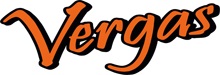 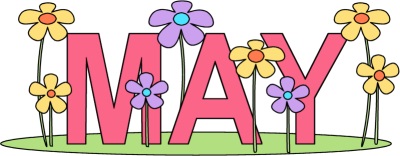      HAPPY MOTHER’S DAY! HOUSEHOLD HAZARDOUS WASTE COLLECTIONWill be Friday, July 13, 2018 from 10:00am – 2:00pm at 121 W Linden Street (behind the Fire Hall).  Accepted materials include:  Paint (Latex & Oil), Pesticides & Cleaners, Automotive fluids, Gasoline, Oil & Oil Filters and Fluorescent bulbs (maximum of 10). Volunteers are needed to help with collections!  Please call City Office at 218-342-2091 for more information.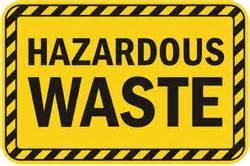 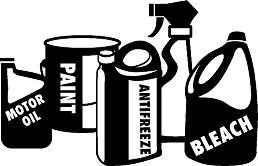 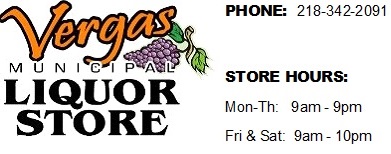 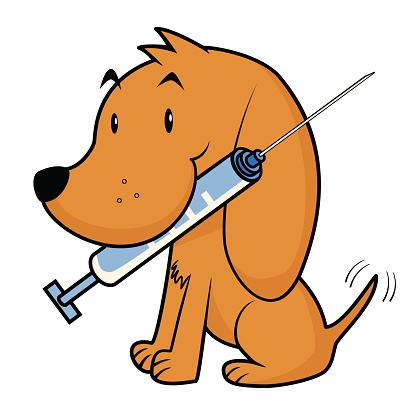 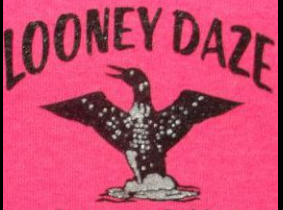 